VALÉRIE MÉNARD VALÉRIE MÉNARD 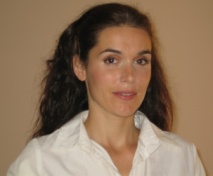 Información personalInformación personalApellido/ NombreApellido/ NombreMénard Valérie Ménard Valérie Ménard Valérie TeléfonoTeléfono+34 961353025+34 961353025+34 961353025Correo electrónicoCorreo electrónicoinfo@traduccionesfrances.netMóvil:+34 652125745Página webPágina webwww.traduccionesfrances.netwww.traduccionesfrances.netwww.traduccionesfrances.netNacionalidadNacionalidadFrancesaFrancesaFrancesaFecha de nacimientoFecha de nacimiento21/09/197221/09/197221/09/1972Trabajo actualTrabajo actualTRADUCTORA FREELANCE ES>FREspecializada en traducciones financieras y jurídicasTRADUCTORA FREELANCE ES>FREspecializada en traducciones financieras y jurídicasTRADUCTORA FREELANCE ES>FREspecializada en traducciones financieras y jurídicasExperiencia laboralExperiencia laboralDesde 2007Desde 2007Traductora freelance del español al francés. Traducción general y técnica. Traductora freelance del español al francés. Traducción general y técnica. Traductora freelance del español al francés. Traducción general y técnica. Oct 1999 - Julio 2007Feb. 1999 - feb.2001Oct 1999 - Julio 2007Feb. 1999 - feb.2001Traductora e intérprete del español al francés y profesora de francés en la academia ALOS Centro Europeo de Idiomas, Valencia. Clases en empresas, instituciones públicas y grupos (francés general y comercial). Profesora de francés en la academia C.L. Formación, Madrid. Clases a ejecutivos (Empresas de la gran distribución).Traductora e intérprete del español al francés y profesora de francés en la academia ALOS Centro Europeo de Idiomas, Valencia. Clases en empresas, instituciones públicas y grupos (francés general y comercial). Profesora de francés en la academia C.L. Formación, Madrid. Clases a ejecutivos (Empresas de la gran distribución).Traductora e intérprete del español al francés y profesora de francés en la academia ALOS Centro Europeo de Idiomas, Valencia. Clases en empresas, instituciones públicas y grupos (francés general y comercial). Profesora de francés en la academia C.L. Formación, Madrid. Clases a ejecutivos (Empresas de la gran distribución).Nov 1997 – Nov 1998Nov 1997 – Nov 1998Au-Pair en los Estados Unidos (Atlanta, Estados Unidos).Au-Pair en los Estados Unidos (Atlanta, Estados Unidos).Au-Pair en los Estados Unidos (Atlanta, Estados Unidos).Oct 1995 - Oct 1997Oct 1995 - Oct 1997Asesora de empresas en el gabinete “Despouy” de Burdeos (Francia).Asesora de empresas en el gabinete “Despouy” de Burdeos (Francia).Asesora de empresas en el gabinete “Despouy” de Burdeos (Francia).Educación y formaciónEducación y formaciónDiciembre 2003Diciembre 2003Obtención del First Certificate Obtención del First Certificate Obtención del First Certificate Enero 19991995Enero 19991995TOEFL – Puntuación: 253/300Licenciada en Económicas. Universidad de Montesquieu Bordeaux IV (Francia)TOEFL – Puntuación: 253/300Licenciada en Económicas. Universidad de Montesquieu Bordeaux IV (Francia)TOEFL – Puntuación: 253/300Licenciada en Económicas. Universidad de Montesquieu Bordeaux IV (Francia)Capacidades y competencias personalesCapacidades y competencias personalesIdioma maternoIdioma maternoFrancésFrancésFrancésOtro(s) idioma(s)Otro(s) idioma(s)Español, Italiano, InglésEspañol, Italiano, InglésEspañol, Italiano, InglésCapacidades y competencias informáticasCapacidades y competencias informáticasWindows 2007.Outils TAO utilisés : TRADOS et WordfastWindows 2007.Outils TAO utilisés : TRADOS et WordfastWindows 2007.Outils TAO utilisés : TRADOS et Wordfast